Global Member CareServing Jesus Christ in the Missio Dei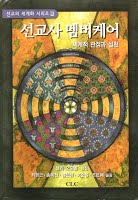 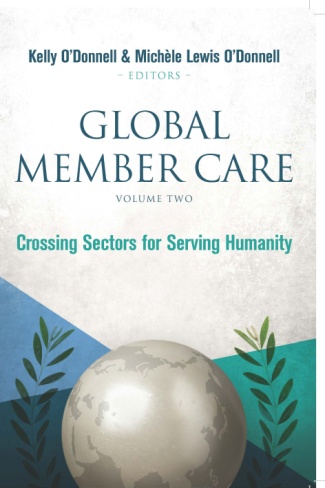 Kelly O’Donnell, PsyD
Member Care Associates MCAresources@gmail.com예수께서 가라사대 그러므로 천국의 제자된 서기관마다 마치 새 것과 옛 것을 그 곳간에서 내어 오는 집 주인과 같으니라 (Korean NT, Matthew 13: 52) “Therefore every scribe who has become a disciple of the kingdom of heaven 
is like a head of a household, who brings out of his treasure things new and old.”Matthew 13: 52
----------Member Care Resources1. Giants Foxes Wolves, and Flies: Self Care for Christian Workers (Kelly and Michèle, 2002) 거인, 여우, 늑대, 그리고 파리.pdfhttps://sites.google.com/site/mcaresources/giantsfoxeswolvesandflies2. CHOPS Inventory (Kelly and Michèle)CHOPS 스트레스 요인 목록.dochttps://sites.google.com/site/mcaresources/giantsfoxeswolvesandflieshttp://membercareassociates.org/?page_id=13233. Wise as Doves and Innocent as Serpents: Doing Conflict Resolution Better (Kelly, 2007 version) 순결한뱀과지혜로운비둘기? -갈등해결더잘해내기 - 켈리 오도넬지음/ 도문갑 역http://mcaresources.googlepages.com/realitydosehttps://sites.google.com/site/mcaresources/KoreanDovesandSerpents.pdf?attredirects=04. Loving Truth and Peace: A Case Study of Family Resilience in Dealing with Mission/Aid Corruption (Kelly and Michèle, 2013) (ch. 22, Family Accountability in Missions: Korean and Western Case Studies) http://omsc.org/accountability.shtml  http://www.duranno.com/ (Korean version)5. The Missional Heart of Member Care: 50+ Years of Member Care History (Kelly, 2015)http://www.internationalbulletin.org/issues/2015-02/2015-02-091-odonnell.html6. Doing Member Care Well: Perspectives and Practices from Around the World (Kelly, editor)http://www.worldevangelicals.org/resources/topics/index.htm?id=3선교사 멤버케어 Part 1/2        선교사 멤버케어 Part 2/27. Global Member Care (book series)--Volume 1: The Pearls and Perils of Good Practice (2011)--Volume 2: Crossing Sectors for Serving Humanity (2013)https://sites.google.com/site/globalmca/8. Global Integration: Addressing the Pressing Issues in Our World as Mental Health Professionals (Kelly and Michèle, 2016) http://membercareassociates.org/wp-content/uploads/2016/03/rev-22-Feb-2016-ODonnells-Global-Integration-Psychology-Around-the-World-A4-format-1.pdf9. Web Sites--Member Care: A Global Portal for Good Practice (Member Care Associates website)http://membercareassociates.org/--Global Member Care Networks (WEA Mission Commission, website)	http://globalmembercare.org/   http://globalmembercare.org/index.php?id=165 (Korean brochures)10. Global Member Care Model (Crossing Sectors for Serving Humanity, 2013)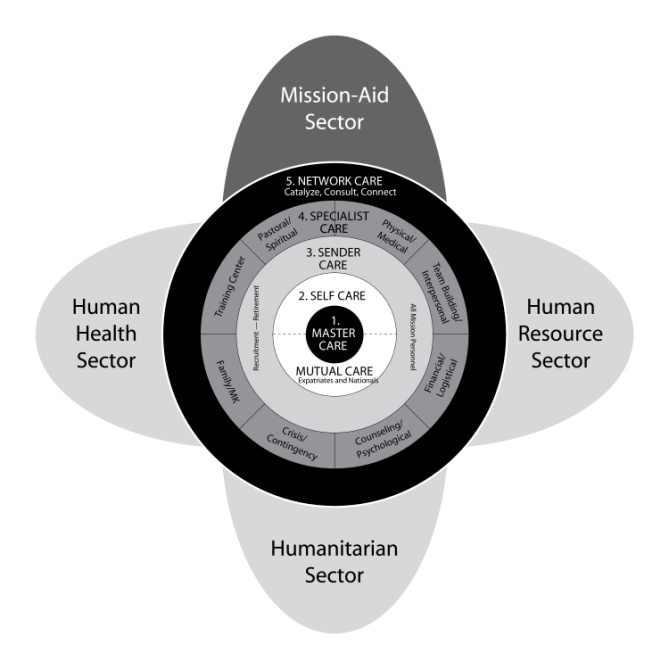 http://us4.campaign-archive2.com/?u=f34fc856e7776d7b69dafd3b3&id=5508b39ce2Sphere 1. Master Care: Good Practice Principle 1—The Flow of ChristSphere 2. Self and Mutual Care: Good Practice Principle 2—The Flow of CommunitySphere 3. Sender Care: Good Practice Principle 3—The Flow of CommitmentSphere 4. Specialist Care: Good Practice Principle 4—The Flow of Caregivers Sphere 5. Network Care: Good Practice Principle 5—The Flow of ConnectionsSphere 6. Sector Care: Good Practice Principle 6—The Flow of Common Ground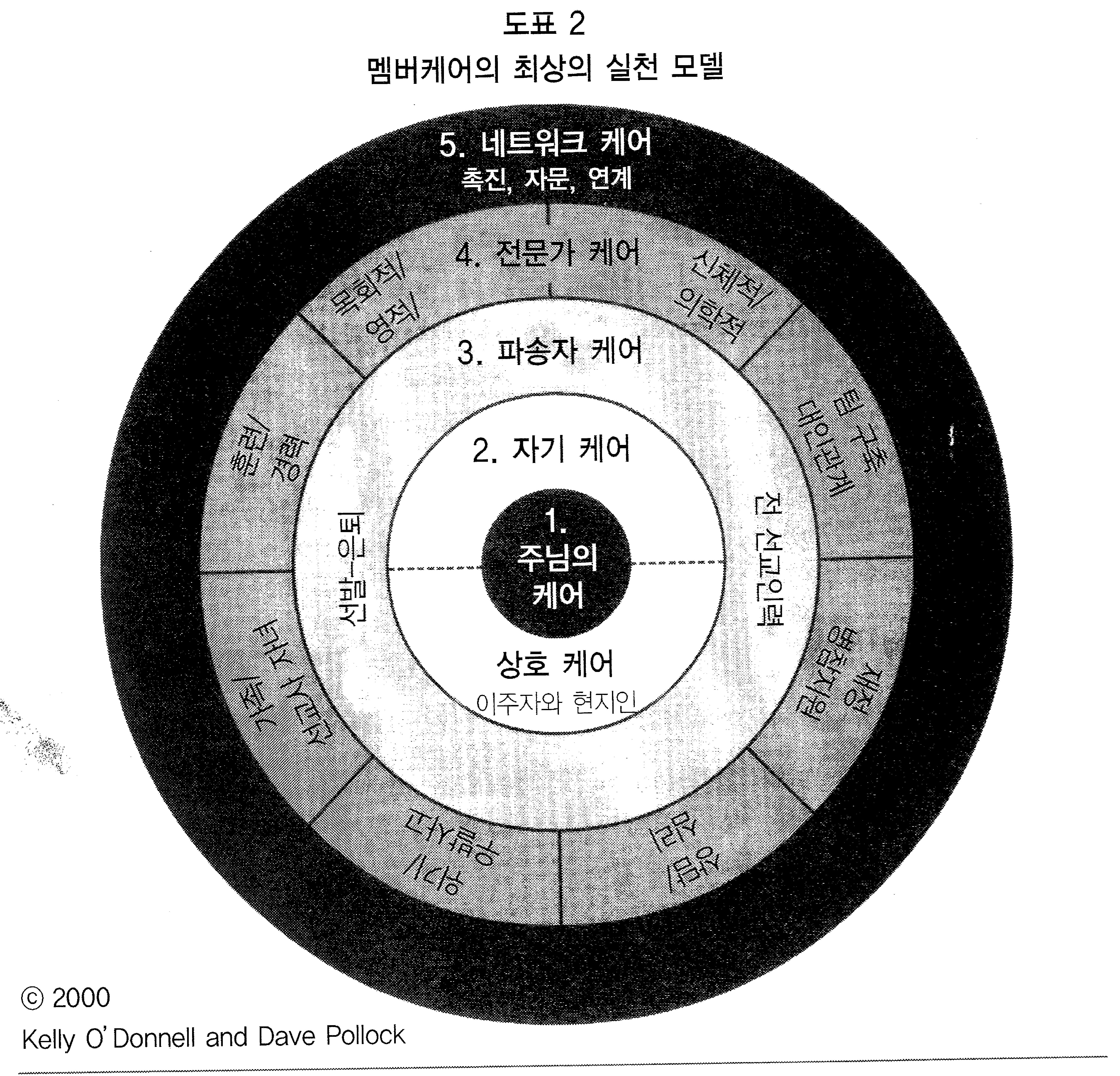 United Nations and Humanitarian Materials1. UN Year in Review 2015 (short version)http://webtv.un.org/watch/year-in-review-2015-short-version/46705056290012. 세 계 인 권 선 언 Universal Declaration of Human Rights (1948)http://www.ohchr.org/EN/UDHR/Pages/Language.aspx?LangID=kkn3. UN지원SDGs한국협회 Sustainable Development GoalsTransforming Our World: The 2030 Agenda for Sustainable Development (2015)http://asdun.org/?ckattempt=1http://blog.naver.com/PostList.nhn?blogId=unsdgs&from=postList&categoryNo=594. Agenda for Humanity (the annex in One Humanity: Shared Responsibility, 2016)https://www.worldhumanitariansummit.org/ (World Humanitarian Summit)https://consultations.worldhumanitariansummit.org/bitcache/cb284c93d76beb5e641e1a4524e3dd042a811d7e?vid=569103&disposition=inline&op=view (One Humanity; Shared Responsibility)http://sgreport.worldhumanitariansummit.org/ (photo overview of One Humanity)https://consultations.worldhumanitariansummit.org/bitcache/5a7c81df22c7e91c35d456a1574aa6881bb044e4?vid=569102&disposition=inline&op=view (Agenda for Humanity)5. Core Humanitarian Standard on Quality and Accountability (CHS Alliance, 2014)(nine principles; Principle 8--member care) http://www.corehumanitarianstandard.org/the-standard인도적 지원의 핵심 기준http://www.corehumanitarianstandard.org/files/files/Core-Humanitarian-Standard-Korean.pdf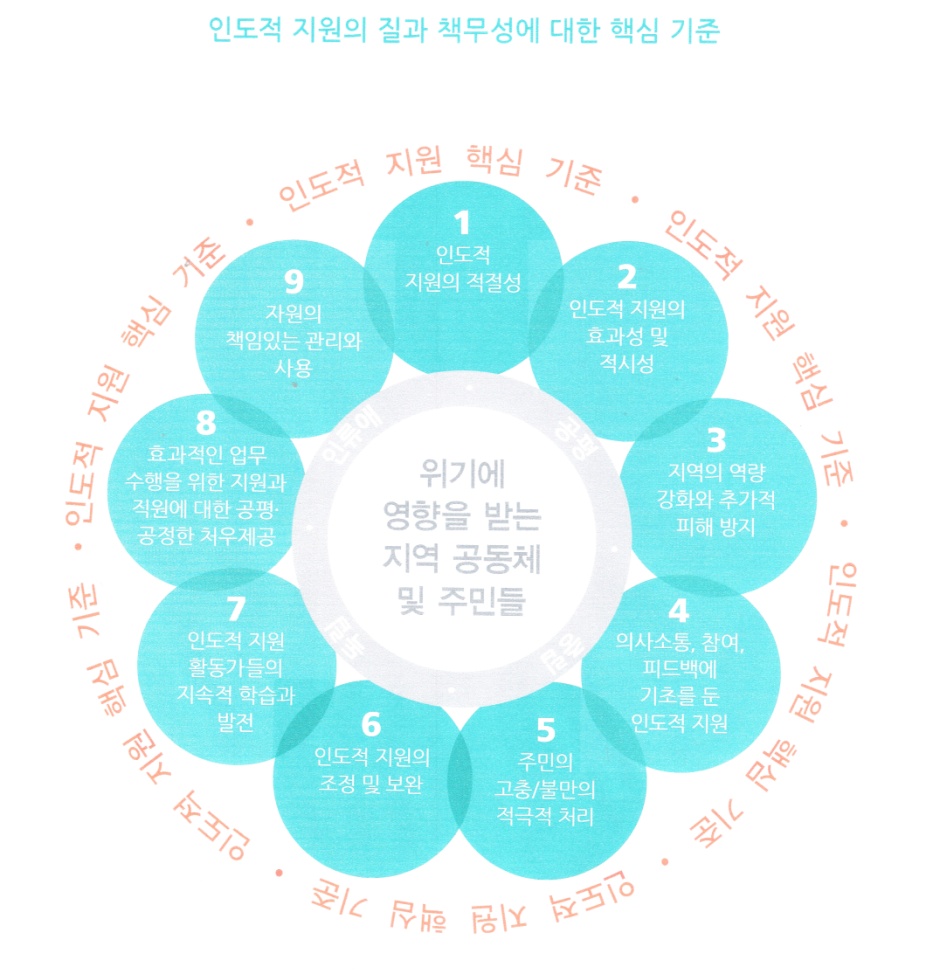 아홉 가지 서약 및 질에 대한 기준 
1. 위기에 영향을 받는 지역 공동체 및 주민들은 그들의 필요와 관련된 적절한 지원을 받는다. 질적 기준: 인도적 지원의 적절성 2. 위기에 영향을 받는 지역 공동체 및 주민들은 그들에게 필요한 인도적 지원을 알맞은 때에 이용할 수 있다. 질적 기준: 인도적 지원의 효과성 및 적시성 3. 위기에 영향을 받는 지역 공동체 및 주민들은 인도적 지원의 결과로 추가적인 피해를 받지 않으며, 보다 강한 대비 및 회복력을 갖춤으로 위험에 덜 노출된다. 질적 기준: 지역의 역량 강화와 추가적 피해 방지 4. 위기에 영향을 받는 지역 공동체 및 주민들은 자신들의 권리와 혜택을 알고, 자신들에게 영향을 끼칠 수 있는 정보에 대한 접근 및 결정에 참여할 수 있다. 질적 기준: 의사소통, 참여, 피드백에 기초를 둔 인도적 지원 5. 위기에 영향을 받는 지역 공동체 및 주민들은 불만을 처리할 수 있는 안전하고 즉각적인 방법을 이용할 수 있다. 질적 기준: 주민의 고충/불만의 적극적 처리 6. 위기에 영향을 받는 지역 공동체 및 주민들은 조정이 이루어지고, 상호 보완적인 지원을 받는다. 질적 기준: 인도적 지원의 조정 및 보완 7. 위기에 영향을 받는 지역 공동체 및 주민들은 인도적 지원 기관이 경험과 반성으로 배운 더 나은 지원을 기대한다. 질적 기준: 인도적 지원 활동가들의 지속적 학습과 발전 8. 위기에 영향을 받는 지역 공동체 및 주민들은 능력 있고 관리가 잘 된 직원과 자원봉사자들로부터 자신이 요구하는 도움을 받는다. 질적 기준: 효과적인 업무 수행을 위한 지원과 직원에 대한 공평·공정한 처우제공 
9. 위기에 영향을 받는 지역 공동체 및 주민들은 인도적 지원 기관이 자원을 효율적이고, 효과적이며 윤리적으로 관리할 것을 기대한다. 질적 기준: 자원의 책임있는 관리와 사용